
How to update your address using Bronco Web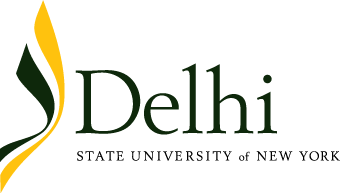 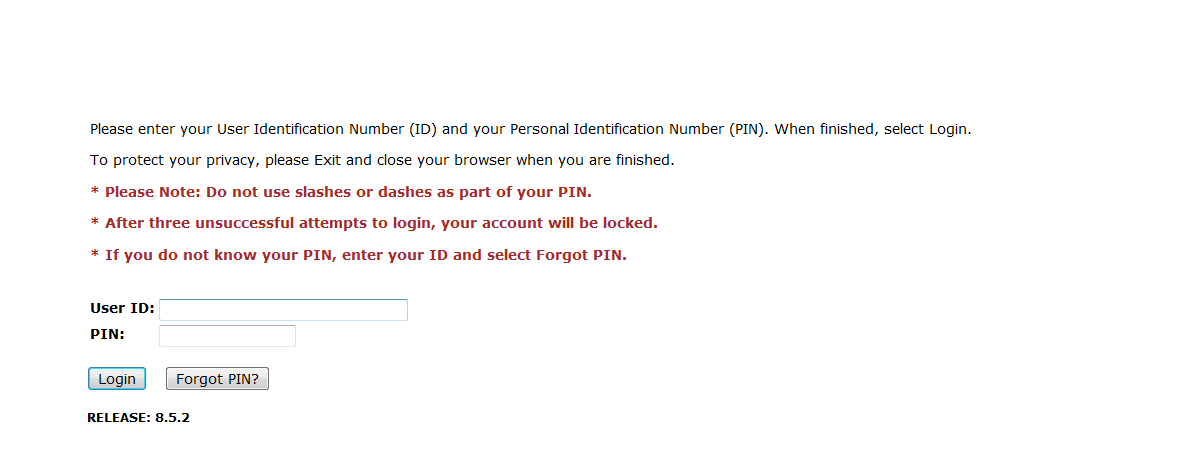 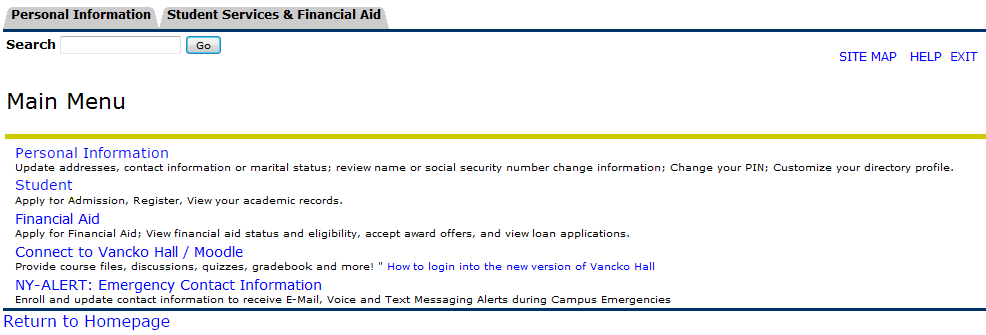 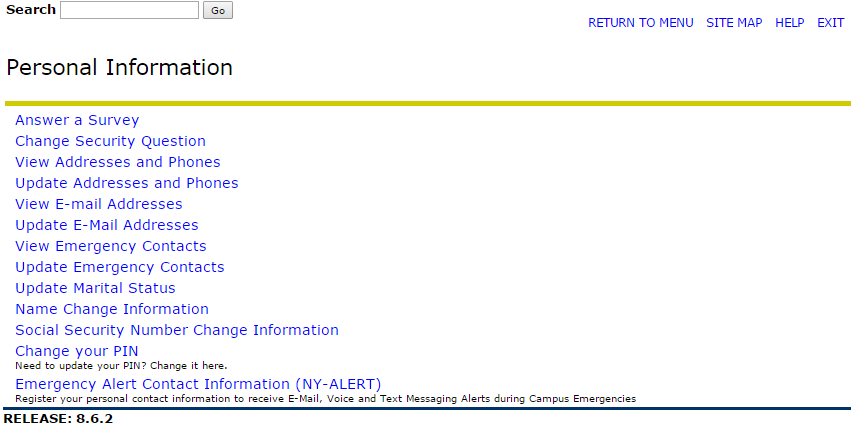 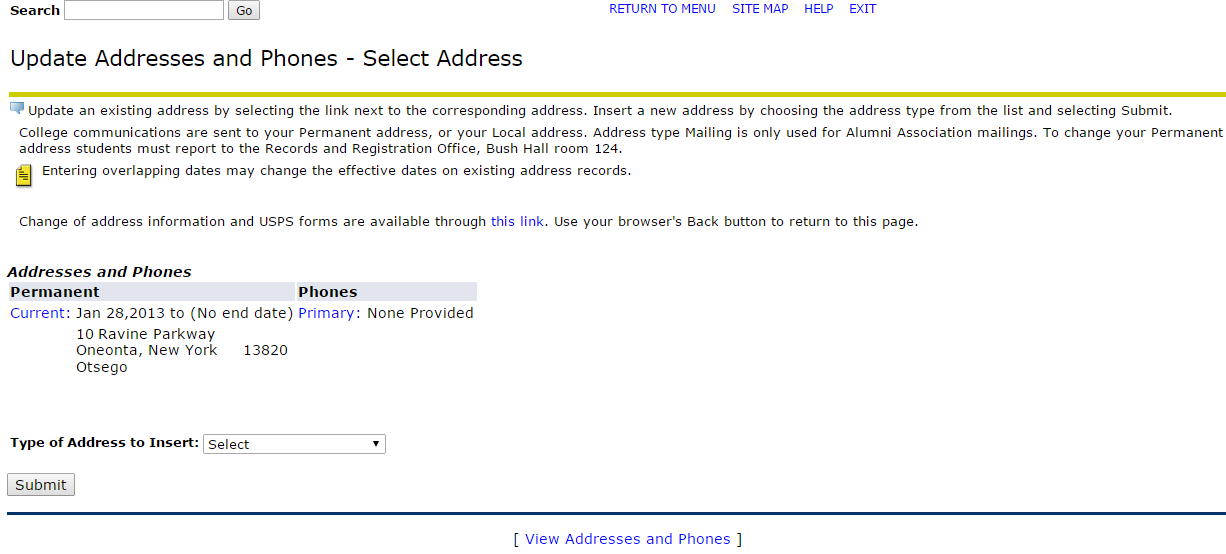 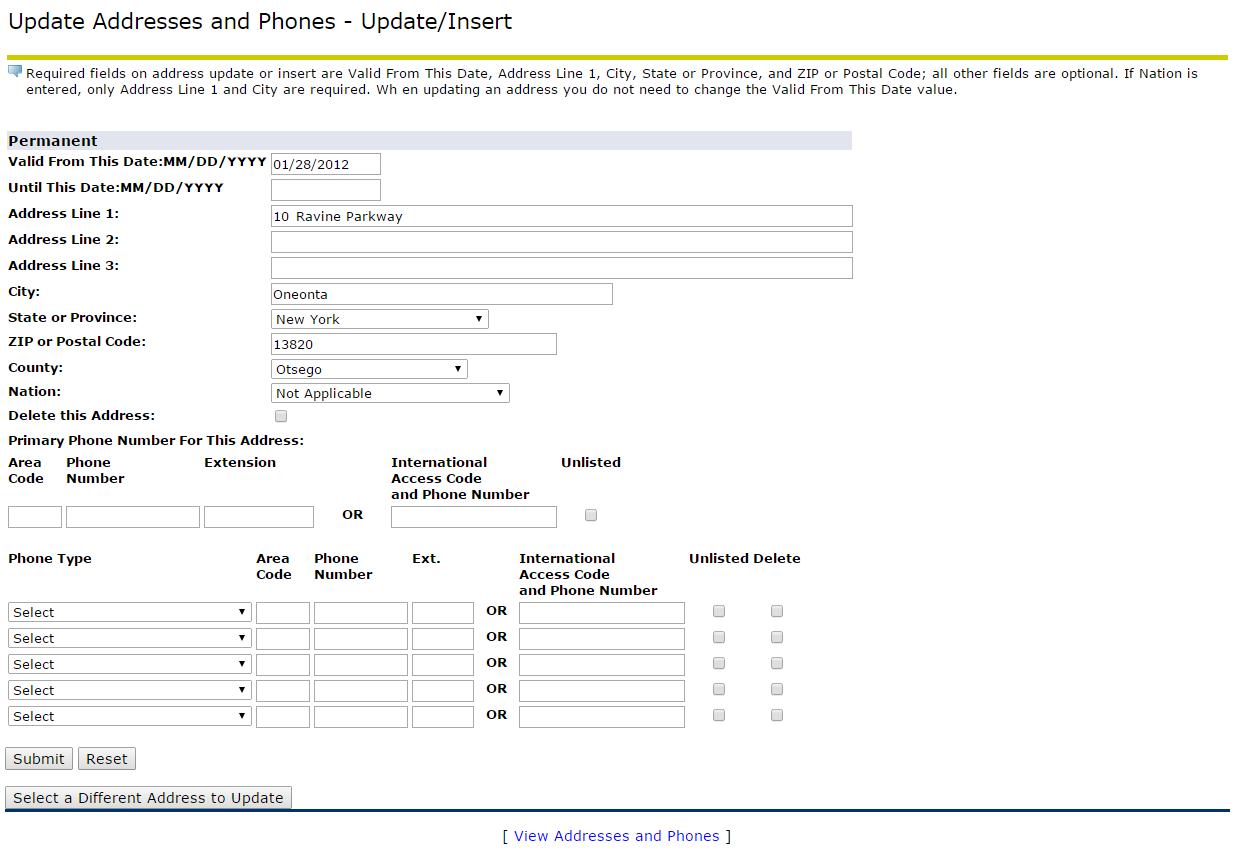 